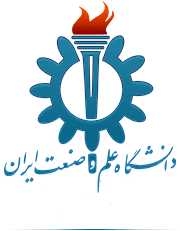 دانشکده مهندسی برقگروه مخابراتسرویس‌‌های با قابلیت اطمینان بسیار بالا و تاخیر بسیار کم در شبکه‌‌های نسل پنجم (URLLC)گزارش سمینار کارشناسی ارشدگرایش مخابرات- سیستمنگارش:علی حسینعلی‌پور جزیاستاد راهنما:دکتر سید محمد رضوی زادهخرداد  1399 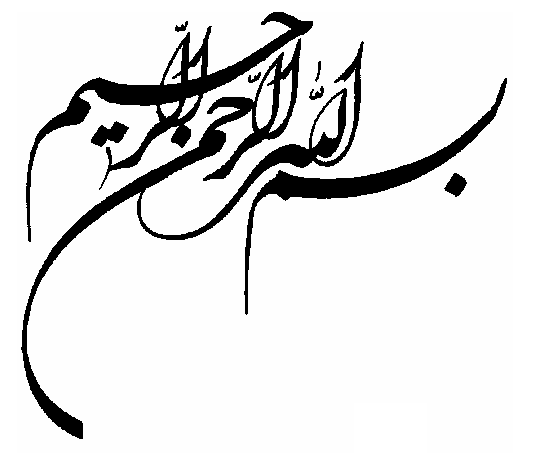 تشکر و قدردانی: با سپاس از خداوند متعال که همچون تمام مراحل زندگی بنده را در طول انجام این فعالیت با لطف و یاری خویش مساعدت فرمود و راه را جهت رسیدن به نتیجه مطلوب هموار ساخت.همچنین از پدر و مادرم که در همه‌ ی زمینه‌های همواره یار و پشتیبان من بوده اند سپاس‌گزار هستم.از استاد گرامی‌ام،  دکتر سید محمد رضوی زاده که با راهنمایی‌ها و تجربیات خوب خود بنده را در انجام این پژوهش حمایت و هدایت کرده اند، کمال تشکر را دارم.چکیدهاز ابتدای معرفی تکنولوژی‌های مخابرات بیسیم، همواره مسائل تاخیر و قابلیت اطمینان به عنوان عوامل محدودکننده در جایگزینی ارتباطات سیمی با ارتباطات بیسیم، مطرح بوده اند. در نسل چهارم مخابرات بیسیم (4G) به مسئله قابلیت اطمینان و راه‌کارهای بهبود آن توجه شده است. اما سرانجام با معرفی نسل پنجم مخابرات (5G) و معرفی کاربردهای مورد پشتیبانی آن، سرویس جدیدی تحت عنوان ارتباطات با قابلیت اطمینان بسیار بالا و تاخیر بسیار کم (URLLC) مطرح شد.نتایج عددی بدست آمده از مقالات نشان می‌دهد که با سخت‌گیرانه انتخاب کردن تاخیر قابل قبول ، جهت دستیابی به قابلیت اطمینان مشخص، نیازمند مصرف انرژی و اختصاص منابع بیشتر در حوزه  فرکانس خواهیم بود و لذا در حال حاظر کارآمدی انرژی  و پهنای باند در سرویس URLLC چشم‌گیر نبوده و نیازمند مطالعات گسترده‌تر در راستای بهبود راه‌کار‌های پیشنهاد شده و همچنین ارائه ایده‌های جدیدتر خواهیم بود.واژه‌های كلیدی: تاخیر، قابلیت اطمینان، 5G، URLLC، HARQ، دایورسیتی، مخابرات بیسیمفهرست مطالبفصل 1: مقدمه	11- 1- مقدمه	21- 2- سیستم‌های مخابراتی نسل پنجم و ششم	21- 3- سرویس‌های مورد پشتیبانی در 5G NR	31- 4- کاربرد‌های URLLC	41- 4- 1- پزشکی از راه دور	4فصل 2: تاخیر در سیستم‌های مخابرات بیسیم	52- 1- مقدمه	62- 2- اجزاء تاخیر در لایه فیزیکی	62- 3- متراکم سازی شبکه	62- 4- ارتباطات دستگاه با دستگاه (D2D)	7فصل 3: چالش های پیرامون URLLC	93- 1- مقدمه	10فصل 4: جمع‌بندی و پیشنهادها	124- 1- مقدمه	134- 2- نتیجه گیری	13واژه‌نامه	15مراجع	18فهرست اشکالشکل (1- 1) ارتباط بین قابلیت اطمینان، تاخیر و وقفه.[8]	3شکل (3- 1) قابلیت اطمینان به ازاء استفاده از واسط‌های WiFi، UMTS و GPRS و .[16]	11فهرست جداولجدول (1- 1) موارد استفاده از URLLC. [10]	7جدول (4- 1) مقادیر نمونه برای قابلیت اطمینان.[9]	43جدول (4- 2) وزن‌دهی واسط‌ها در حالت‌های مختلف. [16]	47فهرست اختصارات 3rd Generation Partnership Project	 3GPP5G New Radio	 5G NRAcknowledgement	 AckAugmented Reality	 ARBose, Chaudhuri, and Hocquenghem	 BCHBlock Error Rate	 BLERBase Station	 BSConvolutional Codes	 CCChannel State Information	 CSIDevice-to-Device	 D2DDual Connectivity	 DCDownLink	 DLEnergy Efficiency	 EEEnhanced Mobile Broadband	 eMBBEnhanced Node B 	 eNBFrequency Division Multiple Access	 FDMAGrant Free	 GFGeneral Packet Radio Service 	 GPRSGlobal Positioning System	 GPSHybrid Automatic-Repeat-Request	 HARQInterface Diversity	 IFDInternet of Everything	 IOEInternet of Things	 IOTInternational Telecommunication Union	 ITULow Density Parity Check	 LDPCMobile Broadband Reliable Low Latency Communication	 MBRLLCMulti Connectivity	 MC	 ULUniversal Mobile Telecommunications System	 UMTSUltra-reliable low-latency communication	 URLLCVehicle-to-Vehicle	 V2VVehicle-to-Everything	 V2XVoice Over Internet Protocol	 VOIPVirtual Reality	 VRZero Forcing	 ZFفهرست علائم اختصاریبهره مقیاس بزرگ کانال 	افت  SNR	 درصد پیام دریافتی مطلوب 	 معکوس تابع Q گاوسی	 احتمال خطای کدبرداری 	 تعداد بیت 	 Bتابع تاخیر- قابلیت اطمینان 	F(x,B)بهره مقیاس کوچک کانال 	 gضریب کانال 	 hچگالی طیف توان یک طرفه نویز	N0نرخ بیت 	(bps) rزمان همدوسی 	  Tc (sec)پراکندگی کانال 	 Vپهنای باند 	 (Hz) Wتداخل 	 w
مقدمهمقدمهاطمینان بسیار بالا (URLLC) تقسیم‌بندی می‌نماید. از این رو سازمان 3GPP با توجه به نیاز‌های هر کدام از سرویس‌ها، گونه‌ی جدیدی از واسط‌های هوایی را معرفی نموده که  به  5G NR معروف است.[1]به جرات می‌توان گفت که در بین تمام سرویسهای معرفی شده، URLLC چالش برانگیزترین سرویس خواهد بود چرا که همان‌گونه که می‌دانیم، جهت رسیدن به قابلیت اطمینان بسیار زیاد نیازمند صرف منابع در راستای سیگنال دهی، ارسال مجدد، افزونگی و .... خواهیم بود. اما نتیجه استفاده از راه‌‌کارهای گفته شده، افزایش میزان تاخیر در سیستم را به همراه خواهد داشت و در نتیجه میزان گذردهی کاهش پیدا خواهد کرد. بنابراین جهت توسعه URLLC ملزم به توسعه راه‌‌کار‌های جدید در راستای الگوی‌های ارسال، معماری و پروتکل‌های شبکه و خواهیم بود.[2]طراحی مجدد بخش‌های مختلف آن است.[3]سیستم‌های مخابراتی نسل پنجم و ششمدر سال‌های اخیر تلاش‌های زیادی در راستای استاندارد سازی 5G صورت گرفته و به تازگی نسخه‌هایی از آن در بعضی از کننده هستند، اما مسئله تاخیر در این سیستم به صورت جدی مورد بررسی قرار نگرفته است.[3]تمرکز اصلی سیستم‌های مخابراتی قبلی نظیر 3G و 4G عمدتا بر روی بهبود کارآمدی طیف و افزایش نرخ در راستای ارتباطات انسان با انسان بوده است اما ITU برای 5G کاربردهایی را درنظر گرفته که عمدتا برای ارتباطات ماشین با ماشین بوده و نیازمند معرفی قابلیت‌های جدید برای شبکه، نظیر ارتباطات با تاخیر بسیار کم و قابلیت اطمینان بسیار بالا (URLLC) در کنار مسئله همیشگی نرخ خواهند بود.[4]5G می‌تواند توسط یکی از دو زیرساخت رادیویی NR (برای فرکانس‌های بالاتر از 6GHz) و LTE بهبود یافته (برای فرکانس‌های زیر ابعاد گسترده باشد. تلفیق سرویس URLLC با سرویس‌های eMBB و mMTC در 6G، به ترتیب زمینه ساز معرفی سرویس‌های جدیدی نظیر MBRLLC و mURLLC خواهد بود.[5]سرویس‌های مورد پشتیبانی در 5G NR در ابتدا به مرور مختصر در مورد سرویس‌های پیشنهاد شده برای 5G NR خواهیم پرداخت.شکل (1-1) توصیف کننده رابطه بین قابلیت اطمینان، تاخیر و احتمال وقفه در شبکه خواهد بود. به‌طور کلی در مواردی که SNR زیاد است، همانند سرویس URLLC، احتمال وقفه می‌تواند تقریب مناسبی برای احتمال خطا باشد.[7] در این شکل Pe خطای باقیمانده ناشی از عدم دریافت موفقیت‌آمیز یک بسته ( با تاخیر بی نهایت) و x نشان‌دهنده مقدار تاخیر در ارسال موفقیت‌آمیز یک بسته است. مقدار عددی هر کدام از پارامتر‌ها با توجه به کاربرد مورد نظر تعیین خواهد شد. مسلما دستیابی به قابلیت اطمینان زیاد مستلزم کاهش Pe خواهد بود اما عکس گزاره گفته شده لزوما صحیح نیست.[8]کاربرد‌های URLLCدو سرویس جدید معرفی شده برای 5G یعنی URLLC و mMTC زمینه ساز فراهم آوردن تکنولوژی‌های جدید در حوزه مخابرات بیسیم بوده که شاید بسیاری از آنها همچنان ناشناخته باشند. نکته کلیدی در URLLC فراهم آوردن سطح بالایی از قابلیت اطمینان در تامین تاخیر مورد نیاز جهت رشد و ارتقا ارتباطات ماشینی با شرایط کاری حساس  ( mission critical MTC) نظیر شبکه هوشمند بوده است. چرا که قبلا قابلیت اطمینان و تاخیر مورد نظر تنها از طریق کابل‌کشی میان قسمت‌های مختلف یک سیستم، نظیر بازوهای مختلف یک ربات در خط تولید یک کارخانه، تامین می‌گردید. اما با گسترش تکنولوژی‌های بیسیم در صنعت و باور به توانایی‌های منحصربه‌فرد آن، تمایل به استفاده هرچه بیشتر از آن در صنایع افزایش یافته است.پزشکی از راه دوراما این مسئله نیز خود نیازمند تاخیر بسیار کم خواهد بود. بعلاوه در مواردی که پزشک معالج دسترسی به بیمار ندارد، می‌تواند با یک زیر ساخت بسیار ایمن و با نرخ خطای کم، با افراد حاضر در محل بیمار ارتباط برقرار کرده و اقدامات اولیه صورت گیرد.[11]مورد بررسی قرار گرفته و سپس راه‌‌کار‌های بهبود تاخیر و قابلیت اطمینان معرفی می‌گردند. در فصل چهارم روش‌های پیشنهادی مقالات جهت دستیابی همزمان به قابلیت اطمینان بسیار بالا و تاخیر بسیار کم در مخابرات نسل پنجم مورد بررسی قرار می‌گیرند. در پایان، در فصل پنجم به نتیجه‌گیری و ارائه پیشنهادات پرداخته می‌شود.
تاخیر در سیستم‌های مخابرات بیسیممقدمهیکی از چالش برانگیز‌ترین ویژگی‌ها در سرویس URLLC مسئله تاخیر بوده که در نسل‌های قبلی کمتر مورد توجه قرار گرفته است. اما با توجه به کاربرد‌های حساس URLLC این مسئله در مخابرات نسل پنجم بسیار مورد توجه مورد نیاز بهینه گردد.[6]در این فصل ابتدا عوامل موثر بر تاخیر ارسال بسته‌ها معرفی شده و در ادامه راه‌‌کار‌های مقالات جهت کاهش تاثیر این عوامل بررسی می‌گردند.اجزاء تاخیر در لایه فیزیکیتاخیر در لایه فیزیکی را می‌توان به صورت حاصل‌جمع 5 مؤلفه همانند رابطه (1-2) معرفی نمود. که در این رابطه Tttt زمان لازم برای ارسال یک بسته، Tprop زمان لازم جهت انتشار سیگنال از سمت فرستنده به گیرنده وابسته به یکی دیگر از عوامل مهم در ایجاد تاخیر، زمان لازم جهت تخمین کانال و همچنین دریافت اجازه ارسال از سمت ایستگاه پایه (BS) بوده که این مورد نیز باید مورد توجه قرار گیرد.متراکم سازی شبکهمتراکم کردن شبکه از طریق متراکم‌سازی ایستگاه‌های پایه محقق خواهد شد. این راه‌‌کار منجر به کامل شدن پوشش‌دهی ایستگاه‌های پایه و افزایش دسترسی به شبکه می‌گردد. همچنین به دلیل کاهش مسافت میان کاربر و ایستگاه پایه تاخیر انتشار و خطا‌های ناشی از آن کاهش می‌یابند. به‌علاوه به‌دلیل کاهش تعداد کاربران هر سلول، منابع اختصاصی به آن‌ها افزایش یافته و از این ویژگی در راستای دایورسیتی و یا کاهش هر چه بیشتر تاخیر استفاده می‌گردد.[8] ارتباطات دستگاه با دستگاه (D2D) یکی از تکنولوژی‌های مورد انتظار برای 5G ارتباطات ماشینی D2D خواهد بود. در این نوع از ارتباطات دستگاه‌هایی که از نظر فیزیکی به یکدیگر نزدیک هستند به‌طور مستقیم و از طریق لینک‌های به اصطلاح کناری با هم تبادل اطلاعات خواهند نمود. در این‌گونه موارد به دلیل کاهش طول لینک‌ها و همچنین حذف ادوات مخابراتی واسط میان دو دستگاه، تاخیر به شدت کاهش یافته و همچنین از تاثیر این عوامل بر خطا کاسته خواهد شد.[8]
چالش های پیرامون URLLCمقدمهدر فصل‌های قبل پس از معرفی سرویس URLLC، به عوامل تاثیرگذار و راه‌کارهای ارائه شده جهت پیاده‌سازی آن اشاره شد. راه‌کارهای مطرح شده در بخش‌های قبل به تنهایی برای URLLC راه‌گشا نخواهند بود، چرا که اساس معرفی این سرویس، محقق‌سازی ویژگی‌های متناقض با یکدیگر به صورت توام می‌باشد. در این فصل به بررسی راه‌کارهای پیشنهاد شده در مقالات جهت پیاده‌سازی URLLC و بررسی نتایج عددی حاصل از این طرح‌ها پرداخته می‌شود. موضوعات مطرح شده در این فصل عموماً در راستای مسائل ارائه شده در فصل‌های قبلی خواهند بود. با دقت در شکل مشاهده می‌گردد که در حالت‌هایی که خطای واسط‌های بیسیم به یکدیگر وابسته باشند (که با عبارت " MC model" مشخص شده اند) به ازاء یک تاخیر مشخص، قابلیت اطمینان کاهش یافته است که این تفاوت برای حالت همانندسازی و تاخیر‌های بالا، بسیار مشخص‌تر است. نکته مورد توجه در این شکل تاثیر ناچیز وابستگی واسط‌ها در قابلیت اطمینان بدست آمده در حالت وزن‌دهی می‌باشد. در توجیه این پدیده این‌طور می‌توان گفت که در روش وزن‌دهی نوعی وابستگی بین واسط‌های مختلف ناشی از وزن آن‌ها ایجاد شده و وابسته بودن خطا در آن‌ها، کمتر اثرگذار خواهد بود. پس در مواردی که اطلاعی از میزان وابستگی واسط‌های مختلف وجود ندارد روش وزن‌دهی، مناسب‌ترین روش خواهد بود.
جمع‌بندی و پیشنهادهامقدمهبا پیشرفت تکنولوژی و بزرگتر شدن محدوده‌ی کاربردهای مخابرات بیسیم در صنعت، شاهد افزایش تقاضا برای رسیدن به قابلیت اطمینان زیاد و تاخیر بسیار کم هستیم و از این رو URLLC بهترین گزینه برای تامین نیازمندی‌های مطرح شده خواهد بود.تلاش در راستای تحقق ویژگی‌های متضاد با یکدیگر در URLLC، منجر به طراحی مجدد شبکه مخابرات بیسیم و بهینه‌سازی پارامترهای موثر در آن نظیر انرژی، پهنای باند، تعداد باز ارسال‌ها، مرتبه دایورسیتی و... متناسب با نیازمندی‌های URLLC می‌گردد.در این جا سعی شد که در ابتدا مروری مختصر بر سرویس‌های مورد پشتیبانی در 5G NR داشته باشیم و سپس به سرویس URLLC و عوامل موثر بر پیاده‌سازی آن پرداخته شود. در ادامه، نتایج عددی حاصل از راه‌کارهای پیشنهادی مقالات مختلف مورد مطالعه قرار گرفت و تاثیر ایده‌های مطرح شده بر قابلیت اطمینان، تاخیر، نرخ، کارآمدی انرژی و ... مشاهده گردید.نتیجه گیریبا انرژی در این شیوه می‌گردد. در صورت صرف نظر از تاخیر ارسال بازخوردها، با افزایش تاخیر قابل قبول، و به ازاء تعداد باز ارسال مشخص، مینیمم میانگین انرژی مصرفی کاهش می‌یابد اما به دلیل وجود تاخیر ارسال بازخورد از گیرنده به فرستنده، افزایش بیش از حد تعداد باز ارسال‌ها باعث فراتر رفتن تاخیر از میزان قابل قبول شده و لذا مینیمم میانگین انرژی مصرفی افزایش خواهد یافت. از سوی دیگر استفاده از باز ارسال‌های زیاد باعث افزایش حداقل نرخ قابل قبول جهت تامین قابلیت اطمینان مورد نظر می‌گردد و به عبارت دیگر بیانگر یک مصالحه میان مرتبه دایورسیتی زمانی و مینیمم نرخ قابل قبول خواهد بود.یکی از تکنیک‌های شناخته شده جهت بهبود قابلیت اطمینان، تکنیک دایورسیتی بوده که به تفصیل بیان شد. همان‌طور که گفته شد به‌دلیل محدودیت‌های سرویس و شبکه بهترین گزینه جهت پیاده‌سازی دایورسیتی استفاده از دایورسیتی فضایی خواهد بود. ارسال اطلاعات از لینک‌های مجزا باعث افزایش SNR و ظرفیت همزمان در شبکه شده و لذا بدون نیاز به استفاده از کد گذاری‌های پیشرفته قابلیت اطمینان مورد نظر تامین می‌گردد. همچنین به دلیل کاهش طول کلمه کد‌ها تاخیر لازم جهت ارسال بسته‌ها نیز کاهش خواهد یافت. دایورسیتی می‌تواند از طریق استفاده از واسط‌‌های مستقل از هم و یا ارتباطات چندگانه محقق گردد. علی‌رغم پیچیدگی زیاد ی اخیر جهت پیاده‌سازی URLLC، همچنان با توجه به ظرفیت‌های موجود در شبکه، محقق‌سازی این سرویس نیازمند مطالعه و تحقیق بیشتر خواهد بود. مواردی که می‌تواند به عنوان مطالعات بعدی در پیاده سازی URLLC مطرح گردد شامل:تلاش در راستای ادغام سرویس‌های URLLC، eMBB و mMTC ارائه مدل‌های جدید مبتنی بر ارسال بسته‌های با طول کمارائه الگو‌های زمان‌بندی نوین به منظور تامین قابلیت اطمینان توام تمام سرویس‌هاتلاش در به‌کارگیری روش‌های یادگیری ماشینی به منظور بهبود URLLCبهبود پوشش‌دهی آنتن‌ها جهت افزایش قابلیت اطمینان و دسترسی به شبکه در URLLCواژه‌نامهواژه‌نامهActuator	محرکAugmented reality	واقعیت افزودهBase station	ایستگاه پایهBlock error rate	نرخ خطای بلوکBlockchain	بلاکچینCarrier Aggregation	تجمیع حامل‌هاCloning	همانند سازیCloud Network	شبکه ابریCoherence time	زمان همدوسیCollisions	تصادمCompressed  Sensing	حسگری فشردهConcave	مقعرContention	رقابتConvex	محدبDecoding	کدبرداریDeep fading	محوشدگی عمیقDelay spread	گسترش تاخیر کانالDispersion	پراکندگیDiversity	دایورسیتیDownlink	ارتباط فروسوDual Connectivity	اتصال دوگانهDynamic	پویاEncoding	کد گذاریEnd-To-End	انتها به انتهاEnergy efficiency	کارآمدی انرژیEnhanced Mobile Broadband	       	ارتباطات سیار باند وسیع پیشرفتهFading	محوشدگیFeedback	بازخوردFlying vehicles	وسایل نقلیه پرندهFrequency reuse	استفاده مجدد از فرکانسFrequency selective fading	محوشدگی انتخاب‌گر فرکانسیGlobal Optimum	پاسخ بهینه سراسریGrant	اجازهHamming distance	فاصله همینگHaptic feedback	بازخورد لمسیHeader	سرآیندInterface	واسطInterference	تداخلInternational Telecommunication Union	اتحادیه بین‌المللی مخابراتlicensed	مجازmassive Machine-Type Communications	ارتباطات انبوه ماشینیmassive MIMO	انبوه آنتنیmini-slots	شیارهای زمانی کوچکMission critical Machine-Type Com.	ارتباطات ماشینی با شرایط کاری بحرانیModule	واحدMulti-connectivity	ارتباطات چند گانهOrthogonal multiple access	دسترسی چند گانه متعامدOutage	وقفهOverhead	سربارPacket Duplication	تکرار بستهPath loss	افت مسیرPerformance	عملکردPilot	پایلوت- سیگنال راهنماProactive Strategy	استراتژی‌های کنشیQuasi-static flat fading channel	محوشدگی تخت شبه ایستانQueueing delay violation	نقض تاخیر صف بندیQueuing	صف بندیReactive Strategy	استراتژی‌های واکنشیRelease	نسخهResidual error	خطای باقیماندهScheduling	زمان بندیSecurity tag	برچسب امنیتیSemi-persistent scheduling	زمان بندی نیمه مداومSensor	حسگرShadowing	پدیده سایه افکنیSide-link	لینک کناریSpatial Multiplexing	مالتی پلکسینگ فضاییSpectrum efficiency	کارآمدی طیفSplitting	تقسیم بندیStationary	ایستانSynchronization	همزمان سازیTactile Internet	اینترنت لمسیTelemedicine	پزشکی از راه دورThroughput	گذردهیUnlicensed	بدون مجوزUplink	ارتباط فراسوVirtual reality	واقعیت مجازیThreshold	آستانهمراجعمراجع[1]	ITU-R_Rec_M.2083-0, "IMT Vision — Framework and Overall Objectives of the Future Development of IMT for 2020 and Beyond," Sept. 2015.[2]	C. Sun, C. She, C. Yang, T. Q. S. Quek, Y. Li, and B. Vucetic, "Optimizing Resource Allocation in the Short Blocklength Regime for Ultra-Reliable and Low-Latency Communications," IEEE Transactions on Wireless Communications, vol. 18, no. 1, pp. 402-415, 2019.[3]	H. Ji, S. Park, J. Yeo, Y. Kim, J. Lee, and B. Shim, "Ultra-Reliable and Low-Latency Communications in 5G Downlink: Physical Layer Aspects," IEEE Wireless Communications, vol. 25, no. 3, pp. 124-130, 2018.[4]	J. Sachs, G. Wikstrom, T. Dudda, R. Baldemair, and K. Kittichokechai, "5G Radio Network Design for Ultra-Reliable Low-Latency Communication," IEEE Network, vol. 32, no. 2, pp. 24-31, 2018.[5]	W. Saad, M. Bennis, and M. Chen, "A Vision of 6G Wireless Systems: Applications, Trends, Technologies, and Open Research Problems," IEEE Network, pp. 1-9, 2019.[6]	3GPP-TR38.913, "Study on Scenarios and Requirements for Next Generation Access Technologies; (Release 15)," V15.0.0, 2018.[7]	J. P. B. Nadas, O. Onireti, R. D. Souza, H. Alves, G. Brante, and M. A. Imran, "Performance Analysis of Hybrid ARQ for Ultra-Reliable Low Latency Communications," IEEE Sensors Journal, vol. 19, no. 9, pp. 3521-3531, 2019.[8]	P. Popovski et al., "Wireless Access for Ultra-Reliable Low-Latency Communication: Principles and Building Blocks," IEEE Network, vol. 32, no. 2, pp. 16-23, 2018.[9]	P. Popovski et al., "Wireless Access in Ultra-Reliable Low-Latency Communication (URLLC)," IEEE Transactions on Communications, vol. 67, no. 8, pp. 5783-5801, 2019.[10]	G. J. Sutton et al., "Enabling Technologies for Ultra-Reliable and Low Latency Communications: From PHY and MAC Layer Perspectives," IEEE Communications Surveys & Tutorials, vol. 21, no. 3, pp. 2488-2524, 2019.[11]	H. Chen et al., "Ultra-Reliable Low Latency Cellular Networks: Use Cases, Challenges and Approaches," IEEE Communications Magazine, vol. 56, no. 12, pp. 119-125, 2018.[12]	A. Anand and G. d. Veciana, "Resource Allocation and HARQ Optimization for URLLC Traffic in 5G Wireless Networks," IEEE Journal on Selected Areas in Communications, vol. 36, no. 11, pp. 2411-2421, 2018.[13]	R. Abreu, P. Mogensen, and K. I. Pedersen, "Pre-Scheduled Resources for Retransmissions in Ultra-Reliable and Low Latency Communications," 2017 IEEE Wireless Communications and Networking Conference (WCNC), pp. 1-5, 19-22 March 2017.[14]	C. She, C. Yang, and T. Q. S. Quek, "Radio Resource Management for Ultra-Reliable and Low-Latency Communications," IEEE Communications Magazine, vol. 55, no. 6, pp. 72-78, 2017.[15]	T. K. Vu, C. Liu, M. Bennis, M. Debbah, M. Latva-aho, and C. S. Hong, "Ultra-Reliable and Low Latency Communication in mmWave-Enabled Massive MIMO Networks," IEEE Communications Letters, vol. 21, no. 9, pp. 2041-2044, 2017.[16]	J. J. Nielsen, R. Liu, and P. Popovski, "Ultra-Reliable Low Latency Communication Using Interface Diversity," IEEE Transactions on Communications, vol. 66, no. 3, pp. 1322-1334, 2018.[17]	M. Shirvanimoghaddam et al., "Short Block-Length Codes for Ultra-Reliable Low Latency Communications," IEEE Communications Magazine, vol. 57, no. 2, pp. 130-137, 2019.[18]	A. Avranas, M. Kountouris, and P. Ciblat, "Energy-Latency Tradeoff in Ultra-Reliable Low-Latency Communication With Retransmissions," IEEE Journal on Selected Areas in Communications, vol. 36, no. 11, pp. 2475-2485, 2018.[19]	N. H. Mahmood, M. Lopez, D. Laselva, K. Pedersen, and G. Berardinelli, "Reliability Oriented Dual Connectivity for URLLC services in 5G New Radio," 2018 15th International Symposium on Wireless Communication Systems (ISWCS), pp. 1-6, 28-31 Aug. 2018.ارتباط بین قابلیت اطمینان، تاخیر و وقفه.[8]وزن‌دهی واسط‌ها در حالت‌های مختلف. [16]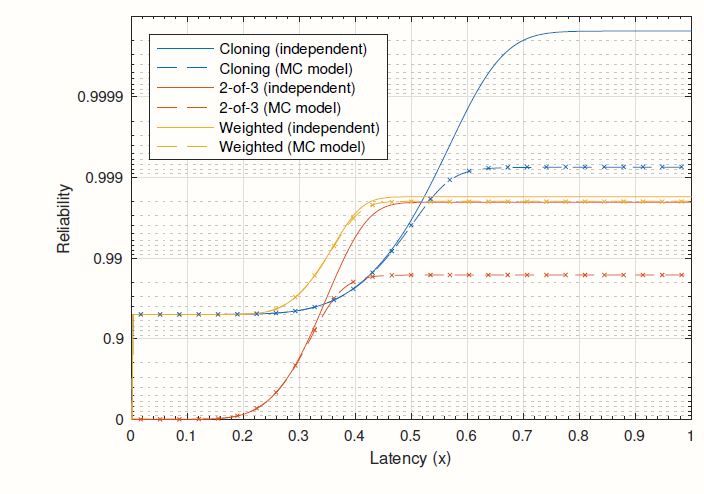 قابلیت اطمینان به ازاء استفاده از واسط‌های WiFi، UMTS و GPRS و .[16]